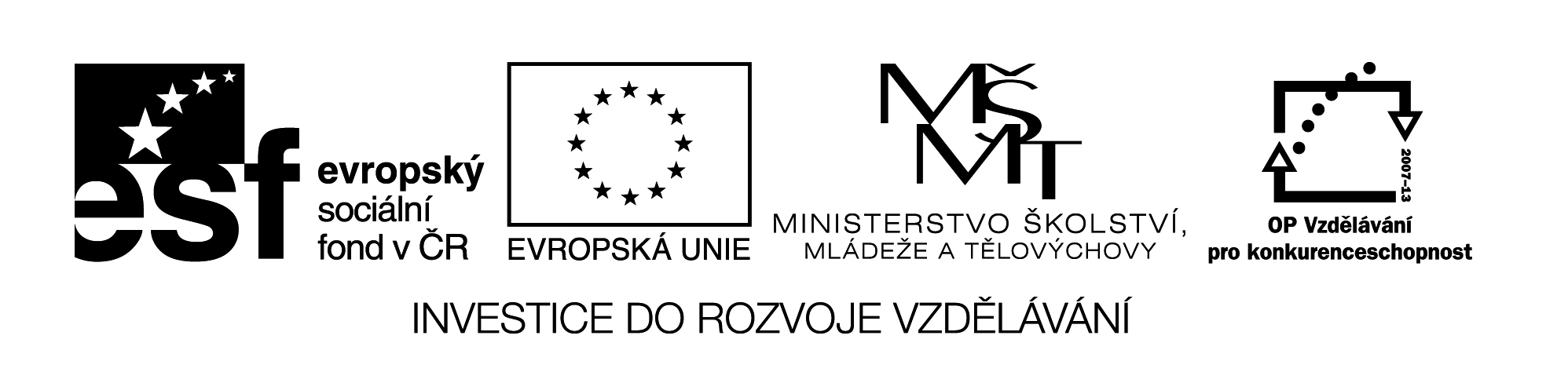 Registrační čísloCZ.1.07/1.4.00/21.1257Popis činnostiV úkolu č. 1 nejprve ústně procvičíme, klademe důraz na správné odůvodnění správného pravopisu. V úkolu č. 2 procvičujeme spodobu hlásek uvnitř slova a slova opačná současně.V úkolu č. 3 nejprve s žáky společně pojmenujeme obrázky. Zdůrazníme, že na obrázku jsou knížky, žabka, odpadky. Žáci potom už tvoří věty samostatně.Pracovní list slouží k procvičování již probraného učiva. Můžeme použít interaktivní tabuli.Doplň správné písmeno do slov a vedle něj napiš tvar slova, jak si odůvodníš správný pravopis. Písmena označ barevně (např. lehká – lehoučká).sla___ká      -   	___________________________________ú___ká     -   		___________________________________blí___ko   -    		___________________________________hlou___ka   -   	___________________________________pru___ká   -    	___________________________________kře___ký   -    	___________________________________sr___ce    -    		___________________________________Napiš slova s opačným významem. Nezapomeň si správně odůvodnit pravopis.daleko	__________________	mělčina    	__________________široká	__________________	mírná    	__________________těžká   	__________________	kyselá   	__________________3. Ke každému obrázku napiš dvě věty.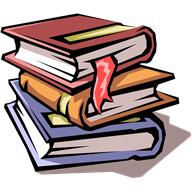 _________________________________________________________________________________________________________________________________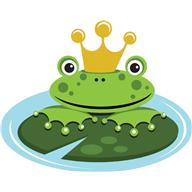 ___________________________________________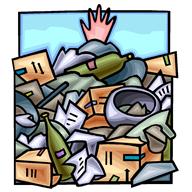 __________________________________________________________________________________III/2 Inovace a zkvalitnění výuky         prostřednictvím ICTVY_32_17_11Název vzdělávacího materiáluJazyk a jazyková komunikaceČeský jazyk Jméno autoraMgr. Jaroslava JanusováAnotaceČeský jazyk pro 3. ročníkSouhlásky uvnitř slovOčekávaný výstup vzhledem k RVP- plynule čte texty přiměřeného obsahu- pečlivě vyslovuje- píše správné tvary písmen- píše správně po stránce obsahové i formálníRozvíjené klíčové kompetenceKompetence k učení – uvádí věci do souvislostíKompetence k řešení problémů – využívá získané vědomosti a dovednostiKompetence komunikativní – vyjadřuje se výstižně v písemném i mluveném projevuPrůřezové témaOSV -  prohlubuje vztah mezi verbální a neverbální složkou komunikace a rozšiřuje aplikace jazyka       - zdokonaluje dovednosti týkajících se          spolupráce a komunikace v týmuČasový harmonogram30 min.Použitá literatura a zdrojePomůcky a prostředkyPracovní listInteraktivní tabuleDatumŘíjen 2012